.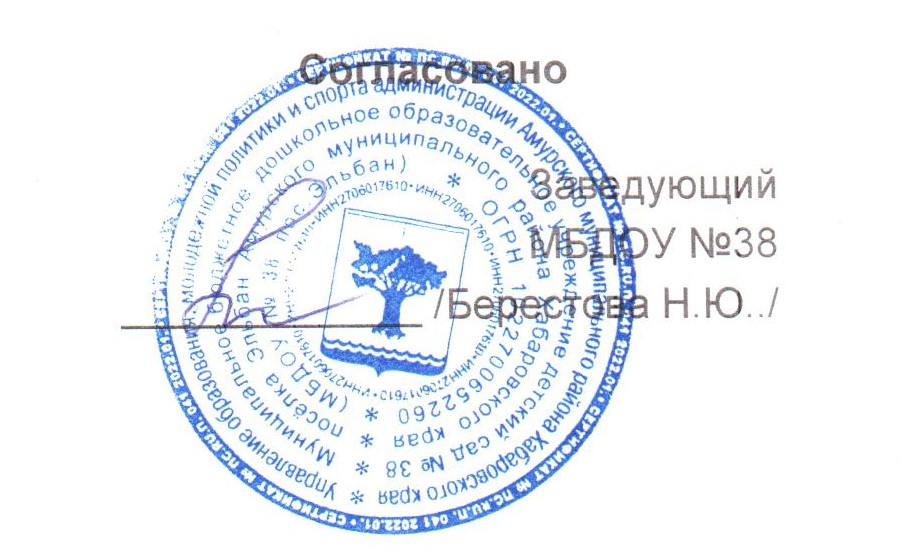 МЕНЮМЕНЮМЕНЮМЕНЮ28 марта 2023 г.28 марта 2023 г.28 марта 2023 г.28 марта 2023 г.28 марта 2023 г.28 марта 2023 г.28 марта 2023 г.28 марта 2023 г.28 марта 2023 г.Сад 12 часовСад 12 часовСад 12 часовСад 12 часовСад 12 часовСад 12 часовСад 12 часовСад 12 часовСад 12 часовСад 12 часовСад 12 часовСад 12 часовСад 12 часовСад 12 часовСад 12 часовСбор-
ник
рецеп-
турСбор-
ник
рецеп-
тур№
техн.
картыНаименование блюдаНаименование блюдаНаименование блюдаНаименование блюдаВыходВыходХимический составХимический составХимический составХимический составХимический составХимический составЭнерге-
тическая
ценность,
ккалВита-
мин
С, мгСбор-
ник
рецеп-
турСбор-
ник
рецеп-
тур№
техн.
картыНаименование блюдаНаименование блюдаНаименование блюдаНаименование блюдаВыходВыходБелки, гБелки, гЖиры, гЖиры, гЖиры, гУгле-
воды, гЭнерге-
тическая
ценность,
ккалВита-
мин
С, мгЗавтракЗавтракЗавтракЗавтракЗавтракЗавтракЗавтракЗавтракЗавтракЗавтракЗавтракЗавтракЗавтракЗавтракЗавтракЗавтракЗавтрак20122012215ОМЛЕТ НАТУРАЛЬНЫЙОМЛЕТ НАТУРАЛЬНЫЙОМЛЕТ НАТУРАЛЬНЫЙОМЛЕТ НАТУРАЛЬНЫЙ17517511,511,51616163,22050,3к/кк/кк/кЧАЙ С МОЛОКОМЧАЙ С МОЛОКОМЧАЙ С МОЛОКОМЧАЙ С МОЛОКОМ2002002,62,62,82,82,815,7990,520082008ХЛЕБ ПШЕНИЧНЫЙХЛЕБ ПШЕНИЧНЫЙХЛЕБ ПШЕНИЧНЫЙХЛЕБ ПШЕНИЧНЫЙ40402,32,30,20,20,215,17202008200813МАСЛО (ПОРЦИЯМИ)МАСЛО (ПОРЦИЯМИ)МАСЛО (ПОРЦИЯМИ)МАСЛО (ПОРЦИЯМИ)550,10,14,24,24,20,1380ИтогоИтогоИтогоИтогоИтогоИтогоИтого42042016,516,523,223,223,234,14140,8II ЗавтракII ЗавтракII ЗавтракII ЗавтракII ЗавтракII ЗавтракII ЗавтракII ЗавтракII ЗавтракII ЗавтракII ЗавтракII ЗавтракII ЗавтракII ЗавтракII ЗавтракII ЗавтракII Завтрак20082008442СОК ФРУКТОВЫЙСОК ФРУКТОВЫЙСОК ФРУКТОВЫЙСОК ФРУКТОВЫЙ1501500ИтогоИтогоИтогоИтогоИтогоИтогоИтого1501500ОбедОбедОбедОбедОбедОбедОбедОбедОбедОбедОбедОбедОбедОбедОбедОбедОбед20122012САЛАТ ИЗ СОЛЕНЫХ ОГУРЦОВ С
ЛУКОМСАЛАТ ИЗ СОЛЕНЫХ ОГУРЦОВ С
ЛУКОМСАЛАТ ИЗ СОЛЕНЫХ ОГУРЦОВ С
ЛУКОМСАЛАТ ИЗ СОЛЕНЫХ ОГУРЦОВ С
ЛУКОМ50500,50,52,42,42,41,4301,22008200884ЩИ ИЗ СВЕЖЕЙ КАПУСТЫ С
КАРТОФЕЛЕМЩИ ИЗ СВЕЖЕЙ КАПУСТЫ С
КАРТОФЕЛЕМЩИ ИЗ СВЕЖЕЙ КАПУСТЫ С
КАРТОФЕЛЕМЩИ ИЗ СВЕЖЕЙ КАПУСТЫ С
КАРТОФЕЛЕМ1801803,83,81010107,1138920082008335ПЮРЕ КАРТОФЕЛЬНОЕПЮРЕ КАРТОФЕЛЬНОЕПЮРЕ КАРТОФЕЛЬНОЕПЮРЕ КАРТОФЕЛЬНОЕ1301303,23,25,35,35,321,714710,520082008231РЫБА, ТУШЕННАЯ В ТОМАТЕ С
ОВОЩАМИРЫБА, ТУШЕННАЯ В ТОМАТЕ С
ОВОЩАМИРЫБА, ТУШЕННАЯ В ТОМАТЕ С
ОВОЩАМИРЫБА, ТУШЕННАЯ В ТОМАТЕ С
ОВОЩАМИ10010014,614,610,610,610,63,41671,920082008ХЛЕБ РЖАНО-ПШЕНИЧНЫЙХЛЕБ РЖАНО-ПШЕНИЧНЫЙХЛЕБ РЖАНО-ПШЕНИЧНЫЙХЛЕБ РЖАНО-ПШЕНИЧНЫЙ50500к/кк/кк/кКОМПОТ ИЗ СВЕЖИХ ЯБЛОККОМПОТ ИЗ СВЕЖИХ ЯБЛОККОМПОТ ИЗ СВЕЖИХ ЯБЛОККОМПОТ ИЗ СВЕЖИХ ЯБЛОК18018011,6470ИтогоИтогоИтогоИтогоИтогоИтогоИтого69069022,122,128,328,328,345,252922,6ПолдникПолдникПолдникПолдникПолдникПолдникПолдникПолдникПолдникПолдникПолдникПолдникПолдникПолдникПолдникПолдникПолдник20082008434МОЛОКО КИПЯЧЕНОЕМОЛОКО КИПЯЧЕНОЕМОЛОКО КИПЯЧЕНОЕМОЛОКО КИПЯЧЕНОЕ2002005,65,66,36,36,39,2117120082008471БУЛОЧКА "ВЕСНУШКА"БУЛОЧКА "ВЕСНУШКА"БУЛОЧКА "ВЕСНУШКА"БУЛОЧКА "ВЕСНУШКА"5050554,54,54,536,52070ИтогоИтогоИтогоИтогоИтогоИтогоИтого25025010,610,610,810,810,845,73241УжинУжинУжинУжинУжинУжинУжинУжинУжинУжинУжинУжинУжинУжинУжинУжинУжин20082008262ГОВЯДИНА, ТУШЕННАЯ С
КАПУСТОЙГОВЯДИНА, ТУШЕННАЯ С
КАПУСТОЙГОВЯДИНА, ТУШЕННАЯ С
КАПУСТОЙГОВЯДИНА, ТУШЕННАЯ С
КАПУСТОЙ20020012,712,731,731,731,711,531429,3820082008ХЛЕБ ПШЕНИЧНЫЙХЛЕБ ПШЕНИЧНЫЙХЛЕБ ПШЕНИЧНЫЙХЛЕБ ПШЕНИЧНЫЙ4040440,30,30,326123020082008411КИСЕЛЬ ИЗ КОНЦЕНТРАТА
ПЛОДОВО-ЯГОДНОГОКИСЕЛЬ ИЗ КОНЦЕНТРАТА
ПЛОДОВО-ЯГОДНОГОКИСЕЛЬ ИЗ КОНЦЕНТРАТА
ПЛОДОВО-ЯГОДНОГОКИСЕЛЬ ИЗ КОНЦЕНТРАТА
ПЛОДОВО-ЯГОДНОГО18018025,41020ИтогоИтогоИтогоИтогоИтогоИтогоИтого42042016,716,732323262,953929,38ВсегоВсегоВсегоВсегоВсегоВсегоВсегоВсегоВсего65,965,994,394,394,3187,9180653,78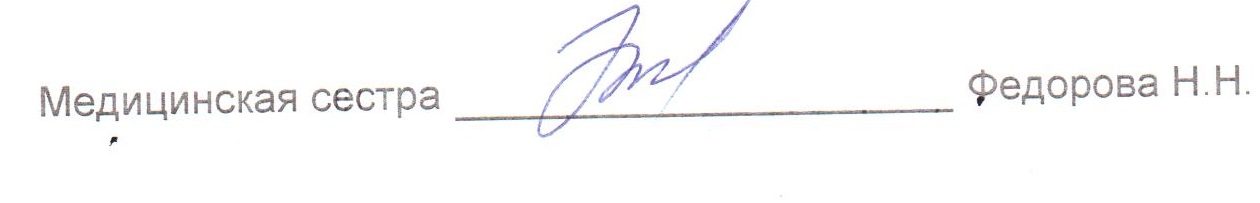 